ACOMPANHAMENTO DE PROGRAMAS, AÇÕES, PROJETOS E OBRASNão-Me-Toque, 29 de agosto de 2019.___________________________________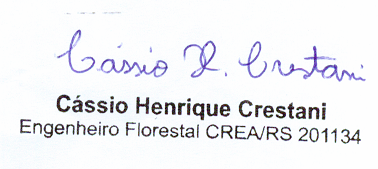 Cássio Henrique CrestaniDepartamento de Meio AmbienteSecretaria ResponsávelSecretaria de Agricultura e Meio Ambiente – Departamento de Meio Ambiente.Secretaria ResponsávelSecretaria de Agricultura e Meio Ambiente – Departamento de Meio Ambiente.Secretaria ResponsávelSecretaria de Agricultura e Meio Ambiente – Departamento de Meio Ambiente.Secretaria ResponsávelSecretaria de Agricultura e Meio Ambiente – Departamento de Meio Ambiente.Especificação conforme Orçamento (OPCIONAL acrescentar descrição)Realização da programação do “Mês do Meio Ambiente 2019”Especificação conforme Orçamento (OPCIONAL acrescentar descrição)Realização da programação do “Mês do Meio Ambiente 2019”Especificação conforme Orçamento (OPCIONAL acrescentar descrição)Realização da programação do “Mês do Meio Ambiente 2019”Especificação conforme Orçamento (OPCIONAL acrescentar descrição)Realização da programação do “Mês do Meio Ambiente 2019”Objeto / Descrição Objeto / Descrição Objeto / Descrição Objeto / Descrição DATAEMPRESADESCRIÇÃOVALOR04.06.19Carlos Alberto Klein Curto ArtesAbertura e apresentação da peça teatral: “As Aventuras de Zeca e Juca no Meio Ambiente”R$ 4.237,4504.06.19Mitra Diocesana de Passo FundoLocação do Salão de Festas Cristo ReiR$ 1.438,0011.06.19Santina Fantoni Hoscheidt - MERecolhimento dos 68 pontos de descarte irregular de lixo mapeados pela equipe de Meio AmbienteR$ 9.500,0015.06.19Ronei Luiz Pivato - MEAquisição de gêneros alimentícios para a equipe de trabalho da campanha de coleta de lixo eletroeletrônicoR$ 143,6715.06.19Vilson Savadinscky & CIA LTDAAquisição de gêneros alimentícios para a equipe de trabalho da campanha de coleta de lixo eletroeletrônicoR$ 360,0029.06.19Andre Luiz Wetter EIRELIAquisição das mudas de árvores do projeto “Arboriza Não-Me-Toque”R$ 1.41729.06.19Julio Mombach SerrariaAquisição de estacas para tutoramento das mudas do programa “Arboriza Não-Me-Toque”R$ 285,00TOTALR$ 17.381,12ValorValor total investido = R$ 17.381,12ValorValor total investido = R$ 17.381,12ValorValor total investido = R$ 17.381,12ValorValor total investido = R$ 17.381,12Origem do RecursoFundo Municipal do Meio Ambiente - FUMMAOrigem do RecursoFundo Municipal do Meio Ambiente - FUMMAOrigem do RecursoFundo Municipal do Meio Ambiente - FUMMAOrigem do RecursoFundo Municipal do Meio Ambiente - FUMMAAndamento (periódico)ConcluídoAndamento (periódico)ConcluídoAndamento (periódico)ConcluídoAndamento (periódico)ConcluídoFotografias 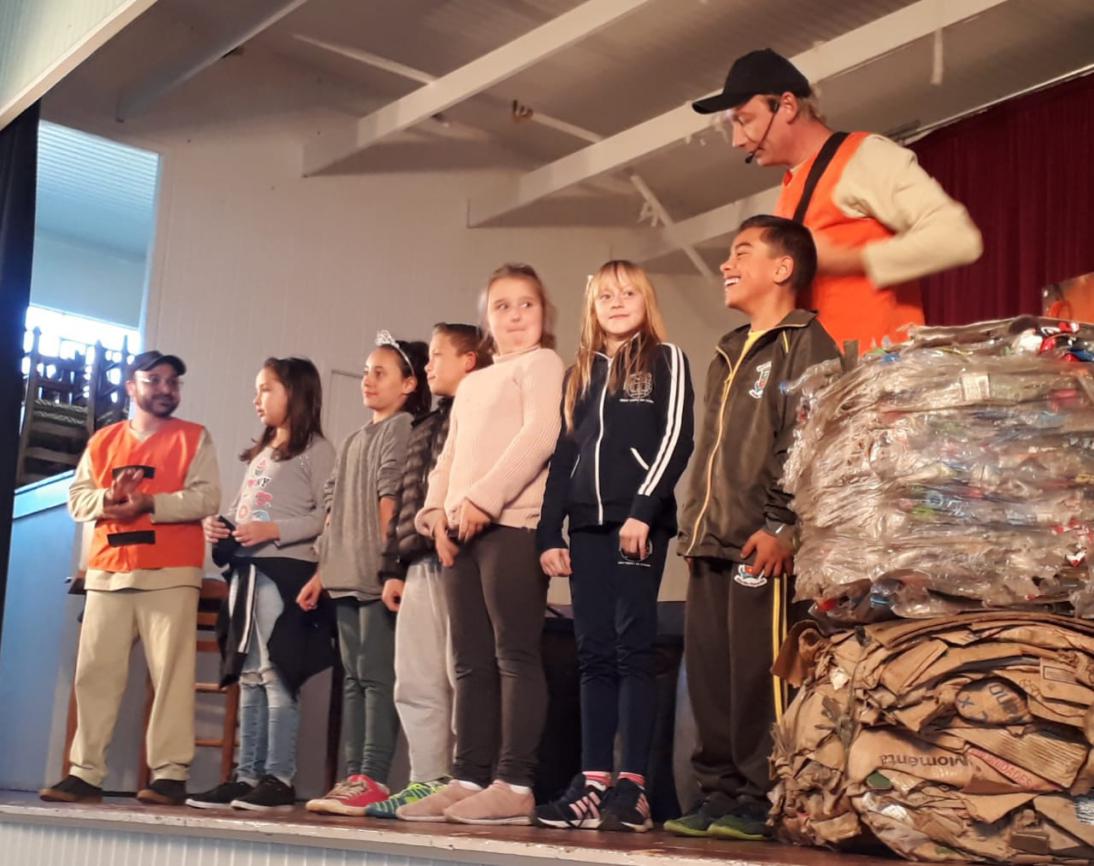 Figura 1 – Apresentação da peça teatral: “As Aventuras de Zeca e Juca no Meio Ambiente”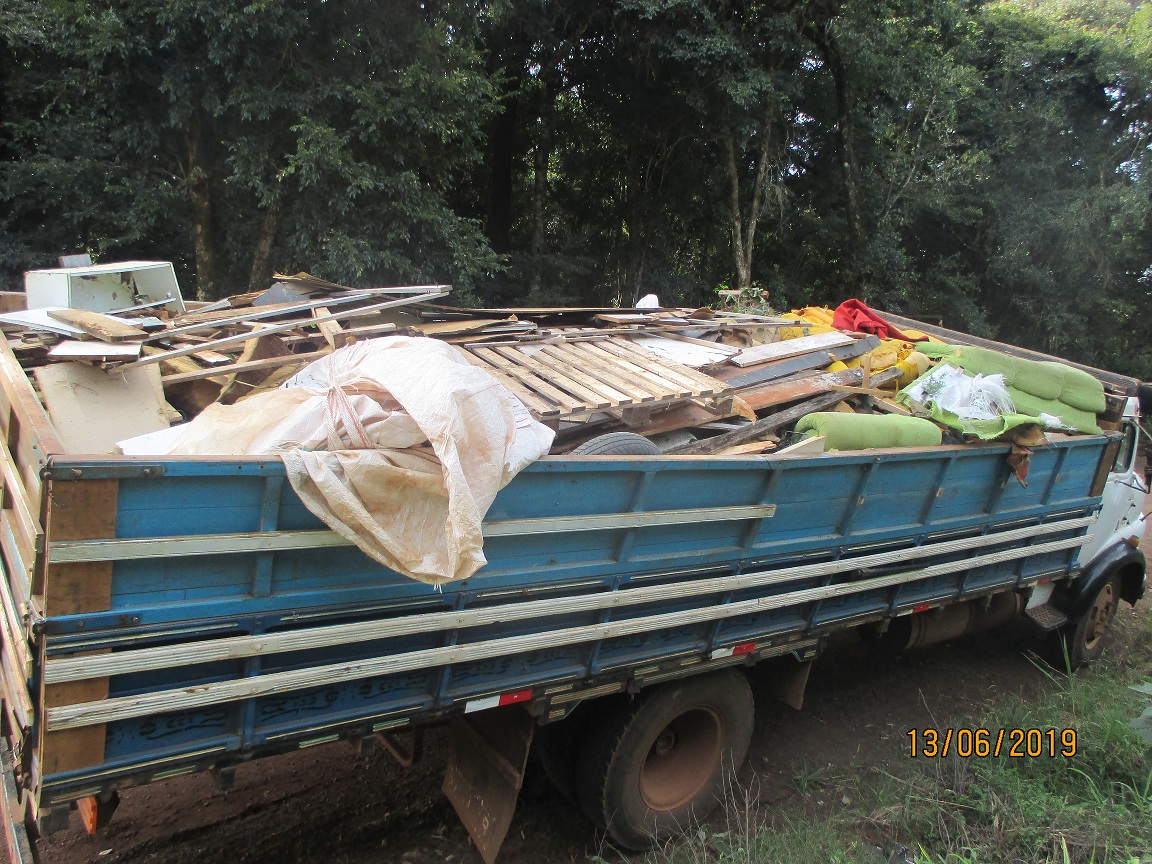 Figura 2 – Recolhimento dos 68 pontos de descarte irregular de lixo mapeados pela equipe de Meio Ambiente.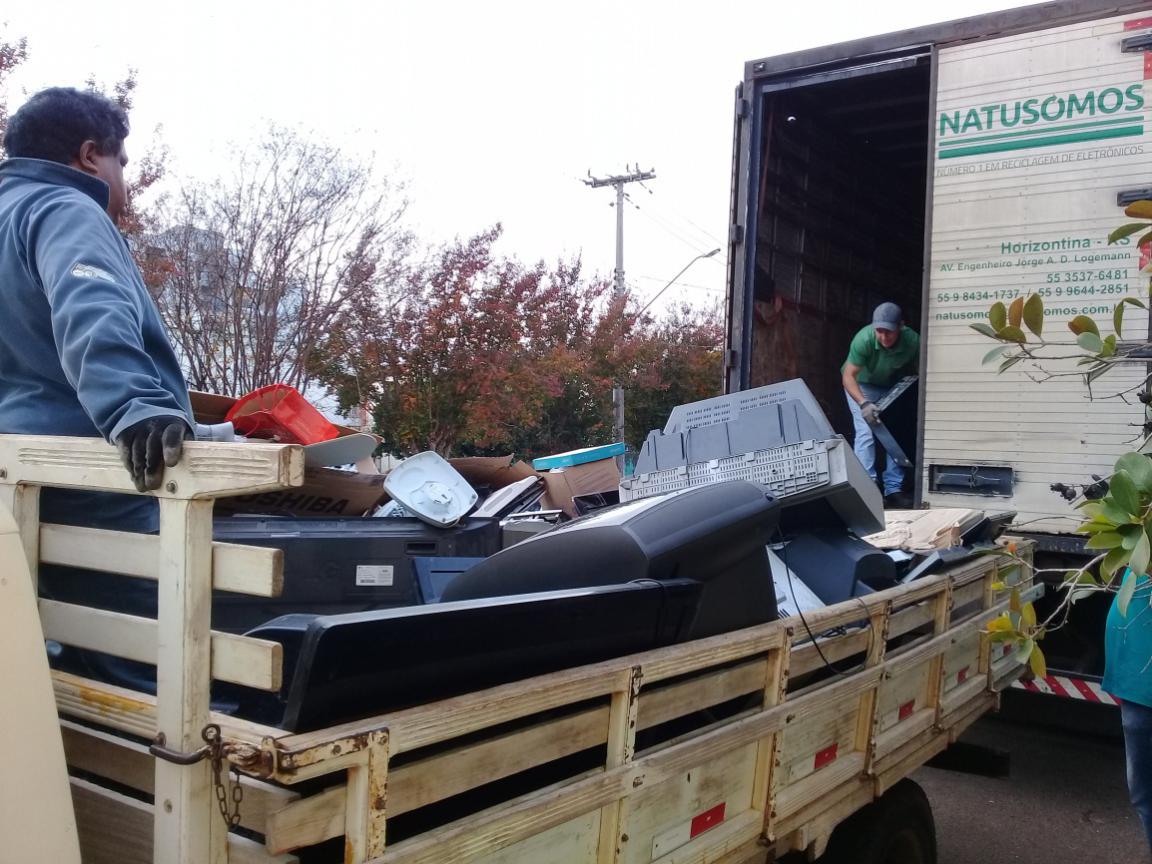 Figura 3 – Coleta de lixo eletroeletrônico com auxílio da Secretaria de Obras e Interact Club.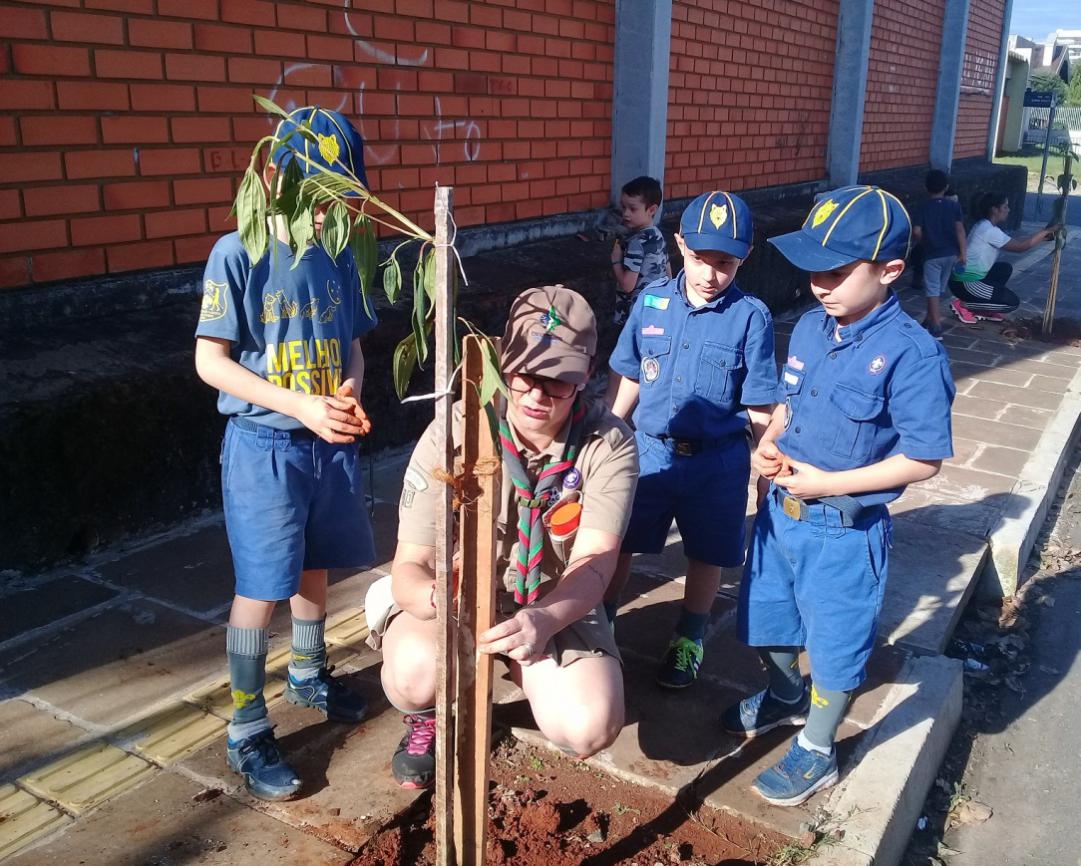 Figura 4 – Plantio de mudas do Programa “Arboriza Não-Me-Toque” com auxílio do Grupo de Escoteiros Guardiões da Nascente”.Fotografias Figura 1 – Apresentação da peça teatral: “As Aventuras de Zeca e Juca no Meio Ambiente”Figura 2 – Recolhimento dos 68 pontos de descarte irregular de lixo mapeados pela equipe de Meio Ambiente.Figura 3 – Coleta de lixo eletroeletrônico com auxílio da Secretaria de Obras e Interact Club.Figura 4 – Plantio de mudas do Programa “Arboriza Não-Me-Toque” com auxílio do Grupo de Escoteiros Guardiões da Nascente”.Fotografias Figura 1 – Apresentação da peça teatral: “As Aventuras de Zeca e Juca no Meio Ambiente”Figura 2 – Recolhimento dos 68 pontos de descarte irregular de lixo mapeados pela equipe de Meio Ambiente.Figura 3 – Coleta de lixo eletroeletrônico com auxílio da Secretaria de Obras e Interact Club.Figura 4 – Plantio de mudas do Programa “Arboriza Não-Me-Toque” com auxílio do Grupo de Escoteiros Guardiões da Nascente”.Fotografias Figura 1 – Apresentação da peça teatral: “As Aventuras de Zeca e Juca no Meio Ambiente”Figura 2 – Recolhimento dos 68 pontos de descarte irregular de lixo mapeados pela equipe de Meio Ambiente.Figura 3 – Coleta de lixo eletroeletrônico com auxílio da Secretaria de Obras e Interact Club.Figura 4 – Plantio de mudas do Programa “Arboriza Não-Me-Toque” com auxílio do Grupo de Escoteiros Guardiões da Nascente”.DataJunho/2019DataJunho/2019DataJunho/2019DataJunho/2019